от 01.06.2015   № 50-д с. Туринская СлободаО мерах по профилактике  несчастных случаев в бытуВ связи с гибелью  несовершеннолетнего Поляковского Г. Р., 11.08.2010 года рождения,  произошедшей 23.05.2015 года  в с. Храмцово (покатился на велосипеде по крутому спуску вниз и упал в воду), на основании постановления Территориальной комиссии Слободо-Туринского района по делам несовершеннолетних и защите их прав   от 01.06.2015 г. №16 «Об устранении причин и условий, способствующих гибели несовершеннолетнего  Поляковского Г.Р.» и с целью обеспечения сохранения и укрепления здоровья обучающихся, воспитанников,ПОСТАНОВЛЯЮ: 	1. Директору МКУ «ИМЦ ОУ Слободо-Туринского МР» Беспаловой Т.А. провести в 2015 году семинар для руководителей и работников образовательных учреждений по вопросам профилактики несчастных случаев в быту.2. Руководителям   общеобразовательных организаций: -  принять меры по усилению работы с несовершеннолетними и их родителями по профилактике гибели и травматизма несовершеннолетних на воде, во время пожаров, дорожно-транспортных происшествий, во время прогулок в лесу, в быту: провести родительские собрания на эти темы с целью усиления родительской ответственности за сохранение жизни и здоровья детей, провести профилактические беседы с детьми, другие мероприятия; - принять все необходимые меры по безопасности пребывания детей во время работы летних оздоровительных лагерей, трудовых лагерей при образовательных учреждениях; проведения походов, экскурсий. Проводить необходимую работу по профилактике гибели и травматизма несовершеннолетних в летнее время. Фиксировать проведение профилактических бесед с несовершеннолетними в журналах проведения инструктажей с подписью детей;- разработать программы, проекты, ориентированные на формирование культуры здорового и безопасного образа жизни;- выявлять детей находящихся в социально-опасном положении - информировать учреждения профилактики о детях находящихся в трудной жизненной ситуации;- обеспечить занятость обучающихся дополнительным образованием через посещение учреждений дополнительного образования и систему внутри школьного дополнительного образования (кружки, секции и др.);- информацию о выполнении данного постановления направить в Слободо-Туринский МОУО в срок до 22.06.2015 года.	3.  Контроль за исполнением данного постановления оставляю за собой.Начальник Слободо-Туринского МОУО:                                   Г.И. ФоминовС  постановлением  ознакомлены:					   Т.А. Беспалова                                                                                      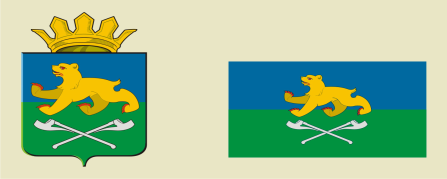 СЛОБОДО-ТУРИНСКИЙ  МУНИЦИПАЛЬНЫЙ ОТДЕЛУПРАВЛЕНИЯ ОБРАЗОВАНИЕМП О С Т А Н О В Л Е Н И Е